Сценарий праздника Дня знаний для воспитанников детского сада«День знаний с Незнайкой»(развлечение для детей 4-6 лет)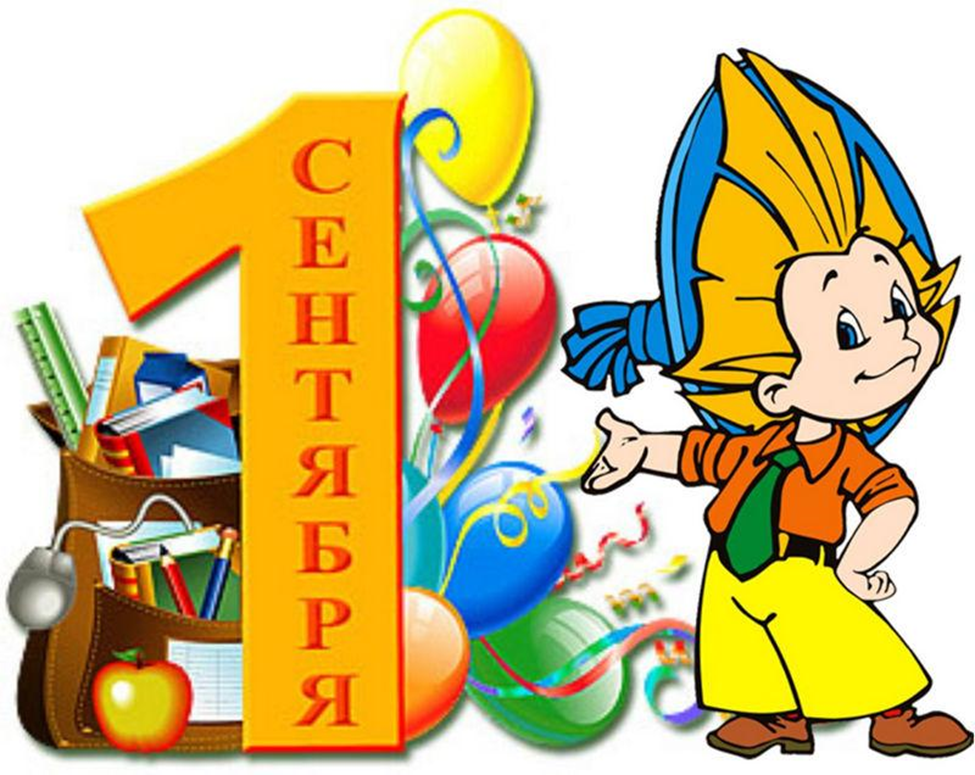 Подготовили и провели педагоги МДОУ «Детский сад №59»Вершинина М.В., Майорова А.А., Кокошкина О.В.                                                                            Ярославль 2023 год   День знаний привыкли праздновать в школе. Но в детском саду, с младшими детьми, также уместно будет проведение такого праздника. Ведь дети там не только играют, но и получают знания, а также готовятся к очень ответственному этапу – переходу в уже сознательную школьную жизнь.Действующие лица и реквизит      Главные участники – дети. Ведущая – воспитательница. Помогает ведущей заглянувший на праздник всем известный Незнайка.РеквизитБольшая бутафорская конфета.Гимнастические обручи.Картинки по количеству детей, с изображением цифр от 1-5.Комплект цифр от 1-5 на конусы.Конусы в количестве 5 штук.Платочки 4 штуки.Материал для украшения площадки (растяжки, цифры, предметные картинки).Музыкальный центр.Подбор детских песен по тематике праздника.Угощение для детей.    Проводить мероприятие лучше на улице, если позволяет погода. Если же нет, то вполне подойдет большой зал в детском саду, чтобы дети могли бегать.     Под музыку ребятишек вводят на подготовленную площадку, где уже находится ведущая.  Когда песня «Учат в школе» смолкает, ведущая начинает вступительную речь.Ход праздникаВ: Здравствуйте, дорогие ребята! Мы рады видеть вас снова здесь, в нашем любимом детском саду. Вы летом загорали, отдыхали, окрепли, повзрослели. И так выросли, что мы вас с трудом узнали! А вы, друг друга узнали? А воспитателей своих узнали? Давайте сейчас поприветствуем друг друга! Я вам сейчас буду зачитывать строчку, а вы будете её продолжать и кричать: "Привет!"                            Игра-кричалка "Привет"-Когда встречаем мы рассвет, мы говорим ему...   (Привет)-С улыбкой солнце дарит свет, нам посылая свой...   (Привет)-При встрече через много лет Вы крикните друзьям...  (Привет)-И улыбнутся вам в ответ от слова доброго...(Привет)-И вы запомните совет дарите всем друзьям... (Привет)Давайте дружно все в ответ друг другу скажем мы... (Привет)В: Молодцы! Сразу видать, что здесь все рады друг другу! Скажите, а вы так чудесно сегодня выглядите почему? Наверное, потому что сегодня очень важный день, да? Ребята, а какой сегодня день? Это начало нашего с вами Нового учебного года. А вы знаете, как его называют? Правильно. Это День знаний! Именно с него и начинают учебный год. Давайте тогда поздравлять друг друга хором. Начали! С Новым годом, с Новым годом! Под музыку вбегает Незнайка с конфетой в руках.Н: Погодите, погодите, без меня Новый год не встречайте! (вытирает   пот со лба). Успел!В: Ребята, да у нас гость! Ребята, а кто это к нам пришёл?Н: Да, правильно, я – Незнайка! Возьмите меня! Ну, пожалуйста! Я тоже хочу встречать Новый год! Я пришел не с пустыми руками - я пришёл со своей конфетой (показывает большую бутафорскую конфету). А где новогодняя ёлка? Не вижу ёлки?В: Незнайка, а зачем тебе новогодняя ёлка?Н: Ну, здрасьте! Вы же сами кричали: "С Новым годом!". Вот я принес конфету, чтобы повесить на ёлку! очень люблю ёлочку наряжать!В: Ты всё перепутал, Незнайка! У детей не просто новый, а новый учебный год!Н: Как это учебный? Я не знаю такого! А. Это как? Ничего не понимаю!Ведущая: Это... когда 1 сентября, в День Знаний, школьники идут в школу, а ребята-дошколята - в детский сад, чтобы узнать много нового и интересного. Именно с этого дня начинается новый учебный год. Понятно тебе, Незнайка? Незнайка (огорчённо): Так вот оно что такое «начало учебного года» …. Ну вот, теперь никакого праздника не будет. Э-эх! (машет рукой, берёт конфету. собирается уходить).Ведущая: Погоди, Незнайка, не огорчайся! Оставайся на нашем празднике. Ребята, пригласим Незнайку к нам на праздник?Дети: Да!Незнайка: Вот здорово! Значит, у меня будет праздник? Я очень люблю танцевать, а вы? Хотите, я вас тоже научу? Согласны? Тогда вставайте в круг. Танец-игра «Вперед 4 шага, назад 4 шага» (выполнять движение по словам песни).Н: Молодцы, ребята, никто не ошибся! А ведь и, правда, говорят, что самый весёлый народ на планете – это дети.В: Незнайка знаешь, в детском саду у ребят также, как и в школе есть занятия. Сейчас мы с вами поиграем в игру. Я буду говорить, что делают ребята в саду, а вы отвечать, что делают ученики в школе.
- В детском саду – воспитатель, а в школе?
- В детском саду вас называют детьми, а в школе?
- В детском саду – столы, а в школе?
- В детском саду – группы, а в школе?
- В детском саду – занятия, а в школе?
- В детском саду вы играете, а в школе, что вы будете делать?
В: Ну что ж, молодцы. Оказывается, вы уже много знаете о школе.Н: Я тоже знаю интересную игру? Вместе поиграем?Дети. Да!Подвижная игра «Платочек»В кругу дети передают платочек (или несколько) под веселую музыку, а когда она остановится, у кого платочек окажется, тот ребенок выйдет на середину и будет показывать движения для танца, а остальные повторять.В: Ой, какая забавная игра, молодец, Незнайка! Игры-это хорошо и весело, но для того, чтобы учиться в школе, нужно знать цифры. Скажи, Незнайка, а ты уже знаешь цифры? А вы, ребята, знаете?Н: Я, не знаю цифры. А вы меня научите?В: Хорошо. Научим. Сейчас мы поиграем в математическую игру. А ты, Незнайка запоминай. Игра «Найди пару своей цифре»Дети выбирают карточки с изображением цифр от 1-5 под веселую музыку двигаются по площадке в разные стороны, с цифрами в руках. По окончании музыки должны подойти каждый к своему конусу, где изображена цифра. В: Молодцы! Отлично справились с заданием! В: Незнайка, а сейчас я предлагаю игру на внимательность. Поиграем? Н: Да!Д: Да!В: Правила у этой игры совсем простые-если вы согласны с тем, что я говорю, то отвечайте: «Это я, это я, это все мои друзья». Если не согласны со мной-тогда не говорите ни одного словечка.Игра «Это я, это я, это все мои друзья»Детский сад сегодня ожилПосле летних отпусков.Мир знаний, дети, очень сложенКто в него идти готов? (ответ).Кто будет буквы изучатьЧитая потихоньку?Не будет к маме приставать:«Ну, почитай немножко» (ответ).Любит, кто с утра поспатьИ зарядку прозевать?Капризуля и лентяйНу-ка, быстро отвечай! (ответ)Кто будет петь и танцевать,Писать, читать и рисовать,Чтоб потом оценку «5»На уроках получать? (ответ).В:Кто пришел к нам в детский сад
И с друзьями встрече рад?(ответ)В:Кто проснулся утром рано
И умылся сам под краном? (ответ)В:Кто открыл сегодня краски,
Книжки новые, раскраски? (ответ)В:Кто с игрушками играл
И на место их убрал? (ответ)В:Кто сломал сегодня стул, в лужу девочку толкнул?
                                            Дети молчат.В: Кто мечтает подрасти, в школу поскорей пойти? (ответ)В: Молодцы! Никто не ошибся! В: Еще поиграем? Н: Да.Д: Да.  ИГРА – КРИЧАЛКА 
                       
• Кто любит игры?
• Кто любит мультики?
• Жевательные резинки?
• ГРЯЗНЫЕ БОТИНКИ?
• Пирожное? Мороженое?
• Шоколад? Мармелад?
• А ПОДЗАТЫЛЬНИКИ?
• Кто любит загорать?
• Петь и танцевать?
• КУПАТЬСЯ В ГРЯЗНОЙ ЛУЖЕ?
• КТО НЕ МОЕТ УШИ?В: Молодцы! Отлично справились с заданием! Все запомнил Незнайка?Н: Да! Спасибо! В: А, дети из нашего детского сада скоро тоже отправятся в школу, но мы за них переживать не будем, потому что они сегодня показали, что очень хорошо знают и понимают, что такое школа и зачем в ней учиться.В: Еще поиграем? Д: Да! В: С, другом и игра веселей! Начинаем веселую эстафету.Эстафета «Прыжки по лужам»    Всех детей нужно разделить на две равные команды. Каждая команда бежит в свою сторону. Перед каждой группой на расстоянии 7–8 метров кладут на пол обычные гимнастические обручи. Это заготовка лужи. По сигналу, команды выбегают к обручу, прыгают через них (друг за другом). Доходя до своего класса.  Побеждает команда, раньше справившаяся с эстафетой.В: Молодцы! Н: Ребята, я тут подумал, чтоб быть таким умненьким как вы, мне надо идти в школу.В: Молодец, Незнайка. Как раз сегодня, 1 сентября, начинается учебный год, все школьники начинают учиться. Иди скорей в школу, а то опоздаешь на урок.Н: Спасибо вам, мне так захотелось учиться, но перед уходом я хочу вас угостить конфетками. (Угощает детей конфетами из бутафорской конфеты(Я побежал, до свидания, друзья! (Незнайка уходит).Вед: Ребята, делу время, а потехе час. Мы трудились – учились, а теперь – все танцевать. Детская дискотека.Вед: Вот какой замечательный праздник! Крикнем все – УРА! А теперь всем – пока, на прогулку вам пора!